 SREDNJA AGROŽIVILSKA ŠOLACESTA V MESTNI LOG 47, LJUBLJANAMi, otroci s postaje ZooSeminarska naloga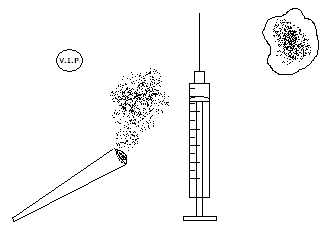                                                                                                               Avtorica knjige: Christiane FelscherinowKAZALOStr.  Naslov1   Uvod                                                                                                                                                           1    1. Poglavje                                                                                                                                                                           2    Christianina mama                                                                                                                                                               2    2. Poglavje                                                                                                                                                                           2    Jurgen Quandt, območni duhovnik za mladino in vodja evgeličanskega shajališča "Dom Berlin-center"2    3. Poglavje4    Christianina mama4    4. Poglavje4    Gerhard Ulber, višji kriminalistični svetnik in vodja inšpekcije za mamila pri berlinski policiji5    Renate Schipke, 35-letna referentka v oddelku za mamila5    5. Poglavje5    Christianina mama6    6. Poglavje7    Berndt Georg Thamm, vodja psihosocialne posvetovalnice pri Caritasu v Berlinu, Horst Broemer, psiholog in socialni delavec za zasvojence pri Caritasu7    7. Poglavje8    Christianina mama8    8. Poglavje10  Droge, mladi in današniji čas10  Ob drugi izdaji otrok iz postaje Zoo10  Kratka obnova11  Oznaka oseb11  Moje mnenjeUVODChristiane Felscherinow je bila stara petnajst let, ko sta se srečala s pisateljem  začetk leta 1978 v Berlinu, ko je morala pričati na nekem sodnem procesu. Dogovorila sta se za intervju, ki naj bi dopolnil njegove raziskave o položaju mladoletnih prestopnikov. Za to sta bili predvidene dve uri, ki sta se zavlekli v dva meseca. Christiane je bila zato, da se napiše knjiga. S svojimi fotografijami in imeni so bili pripravljeni dati delček knjigi. Iz sočustvovanja do družine, so uporabili krstna imena.1.Christiane Felscherinow pripoveduje, kako je "pristala" na drogi. Vse, kar je napisano je resnično.   Christiane se je z družino preselila v Berlin iz podeželja, kjer so prej stanovali. Starša sta obljubljala, kako bosta imeli hčerki lepi sobi in ona dva, ženitno poslovalnico. Z letalom so poleteli v Berlin.  Mama  je v pripotovala že prej, da je uredila vse potrebno. Nekaj časa so živeli v berlinskem Kreuzbergu v trosobnem stanovanju.  Posel je začel šepati, zato nista morala plačevati najemnine. Z ženitno poslovalnico ni bilo nič, zato so se morali preseliti v drugo stolpnico v Gropiusovo mesto, kjer je bila najemnina cenejša in tudi manjše stanovanje, saj je bilo le dvoinpol sobno. Doma je imela mali živalski vrt, dve mački, štiri miši, dva zajca, malo avstralsko papigo in rjavo dogo Ajax, ki so jo pripeljali s seboj. Spoznala je tri prijateljice, ki so imele psa. Z njimi se je najbolje razumela. Skupaj so zunaj mesta raziskovali ostanke neokrjene narave in se igrali na opuščenem smetišču. V Berlinu, so se otroci drugače igrali, kot na podeželju. Tu  je bilo vse prepovedano, niso smeli imeti obutih kotalk, ko so hodili po stopnišču, niso smel hoditi po travi... Ko je hodila v šolo, je bila za vsako napako tepena od očeta. Če  ga je mama mirila, je pretepel še njo. Spoznala je, da če želiš postati šef, moraš odgovarjati. To je tudi poskusila, najprej se je spravila na najšibkejše učitelje, nato pa na prijateljice. Otoci so velikokrat zapirali manjše otroke v dvigalo in pritisnili vse tipke, tako da se je dvigalo ustavilo v vsakem nadstropju in otroci so se dlje časa peljali v željeno nadstropje. To so počeli tudi njej in če je zmudila dogovorjeno uro jo je oče pretepel. Ko je bilo slabo vreme in se niso morali igrati zunaj, k sebi pa niso smeli povabiti prijateljice, so se igrali v kleti. Vsaka klet je bila ograjena z žico in če si  priplezal do vrha, kjer je bila majhna luknja in bil dovol suh si lahko prišel v klet. Tam, so se skrivali, raziskovali, in če je bilo kaj dobrega so tudi ukradli. Ko je bilo lepo vreme, so se igrali na igrišču. Kopali so rove in vanje dali miške in pri temjim ena pobegne. Deklica je bila je slabe volje. Nekoč  jo je oče vprašal, kje ima še eno miško. Povedala mu je, da je ušla in oče  pretepe Christian.  Ker jo  je mama zagovrjala,je  pretepel še njo, zato je tisto noč prespala pri prijateljici, zjutraj je prišla  povedat očetu, da se bo ločila. Christiani umre pes. Mama se je  začela zapletati z očetovim prijateljem, Klavsom. Mama in hčerki se za nekaj časa preselijo k mamini prijateljici, kasneje pa h Klavsu. Christiane se je sprla s Klavsom. Oče ji  je kupil  psa. Sestra se odseli nazaj k očetu. Pristala je v Kessini klapi, skupaj zahajajo v Dom Berlin-Center.  Omogočal ji je  vstop, saj je bila stara dvanajst let. Prvič se je  srečala z alkoholom, kasneje  še z hašišem in LDS-om, spoznala nove prijatelje. Opisala je, kako je vse to doživela.                                                                                                                                                                                                                                                                                                                                                                                                                                                                                                           CHRISTIANINA MAMAChristianina mama si sploh ni mislila, da se drogira, povedali so ji drugi starši. Mati je imela težko mladost, ker ji je oče veliko preprovedal, ona pa hoče svojim otrokom omogočiti vse, zaradi tega je bila prezaposlena, da bi videla kaj se dogaja z Christiano. Oče ji je izbral šolo. Morala je hoditi na trgovsko šolo, kasneje je na kmetijski šoli spoznala Richarda. Z njim je zanosila pri osemnajstih letih, da se je znebila očeta. Richard je imel, visoke cilje, ker pa jih ni moral uresničiti,  je  bes stresal na družino. Nekaj časa  sta bila zaposlena v ženitni poslovalnici, ko pa se je Richard sprl z šefom sta oba ostala brez službe. Mama ni imela moči, da bi se ločila od Richarda.  Ko  ji je prekipelo,  se je ločila leta 1933. Spoznala je Kessi in o njej imela dobro mnenje. Vse se je izšlo, dopoldne je bila v šoli, popoldne pa na hipodromu.2.S Kessi je prvič odšla v diskoteko Sound in imela  čisto drugo predstavo, kot pa je bilo v resnici. Mamam sta rekli, da bosta spali druga pri drugi. Skoraj vsako soboto sta bili v Soundu. Spoznala je novo klapo, zaljubila se je v Atzeta, ki je  hodil z Moni, ko je Christiane to izvedela, ga ni hotela več videti. Čez nekaj časa pa sprevidi, da Atze hodi z njo samo zaradi droge. Detlef, njen prijatelj jo tolaži. Veliko njenih prijateljev začne jemati heroin. Christiane prosi mamo, da ji priskrbi karto za koncert Davida Bowia. Mama priskrbi dve karti, Christiane podari eno Franku. Skupaj se odpravita na koncert in Franka zagrabi kriza.Tresel in potil se je, zato so rabil odmerek mamil. Nista imela denarja, zato začne Christiane prositi za denar. Zbrala je denarja za dve dozi. Bern dobi heroin-dope. Frank je odstopil del dopa, ji pove kako posnifa. Sreča prijateljico, Astrid, jo nadere, ker je vzela dope. Bern in Frank si dope vsujeta na žličko in ga stopita, nato si z injekcijo vbrizgata heroin.JURGEN QUANDT, OBMOČNI DUHOVNIK ZA MLADINO IN VODJA EVGELIČANSKEGA SHAJALIŠČA "DOM BERLIN-CENTER"Dom so zaprli zaradi vedno večjega jemanja drog med mladimi . Obratoval je samo dve leti. Jurgen Quandt pravi, da največkrat posežejo po mamilih maldi, ki nimajo urejenih družin in izhajajo iz delavskih družin.3.Christiane začne hodit z Detlefom. Christiane spozna v Soundu dve novi prijateljici Babsi in Stello. Babsi je živela pri babici in imela premožno sobo, oče ji je umrl ko je bila stara deset let, bil je pianist. Stella ima ljubečo mamo, oče pa je umrl v požaru. Večino časa se je družila samo z njima in se drogirala samo z hašišem in LDS-om. Ko je za štirinajsti rojstni dan dobila denar, ga je porabila za nakup dopa. Christiane da malo Detelfu. Christiane hoče tudi poskusiti, vendar ji Detlef ne pusti. Od nekega drugega džankija si sposodi pribor; ne gre ji najbolje od rok, zato ji pomaga neki mamilaš. Christiane si prvič vbrizga dope. Ko so bile počitnice je mama poslala Christiano k babici. Pri babici je doživljala, lepo naravo. Uživala je kot nekoč; gradili so jezove, se igrali lov na lisice... Kasneje je dobila zlatenico, in  nekaj časa je  bila  v bolnici. Ko je prišla iz bolnice je bila dva meseca  "čista", nato je zašla nazaj. "Čisti" so takrat, ko se ne drogirajo več, in zdržijo brez droge določen čas. Detlef je na zaupanje vzel večjo količino dopa in ga je  dajal na zaupanje tudi naprej, nekaj ga je porabil sam. Denarja mu ni dal nobeden; dilerju ni moral vriti, zato mu je odpustil. Detlef je služil denar na postaji Zoo. Ime postaja Zoo je zato, ker je nasproti živalskega  vrta. Detlef se je srečaval s pedri, kar Christiana ni rada videla. Kasneje jih je pobližje spoznala in videla, da so dobri ljudje. Na postaji je spoznala Axela in Bernarda. Mama je Axelu kupila stanovanje in ga opremila. Axelova starša sta bila ločena. Ko je vstopila v sobo je smrdelo po ribah in zatohlosti. Stanovanje je bilo razmetano, po tleh so ležale ribje konzerve, ogorki... Axel je imel tudi papigo, vendar ji ni posvečal večje pozornosti. Vsako soboto je prespala pri njih. Axel je vedno na novo preoblekel posteljo, ko je prišla spat. Najbolj se je družila z njima, ker je Detlef služil denar na Zooju za dope in hrano. Vsakič so jo lepo pogostili, kar si je zaželela, zato so imeli kdaj komaj denar za dope. Neko soboto so sobo pospravili in prezračili. Christiane in Detlef sta sklenila, da bosta en vikend brez dopa. Tisto soboto je izgubila nedolžnost, v nedeljo pa sta bila v krizi, na turkiyu-ko so rabili odmirek, bili  živčni. Detlef je šel na Zoo vendar ob sobotah tam ni pedrov, Christiane pa je prosila v Soundu denar, vendar ga ni dobila. Pred Soundom se je nastavljala, dobi starejšega moškega. Ga samozadovolji, drugega ni hotela početi z njim. Detlef ni bil zadovoljen. Sprevidel je, da je telesno odvisna od heroinain se  vsak dan drogirala pred šolo. Sklenila sta, da  bosta skupaj služila denar za dope. Detlef se je dogovoril z jecljavim Maxom.  Jecljal je zato, ker ga je mama vsak dan tepla. Njegova mama je bila prostitutka. Kasneje se je zadovoljeval  tako, da ga je nekdo tepel z bičem. Detlefa ni bilo, zato ga je bičala samo Christiana.  Večkrat sta šla k Maxu. Dal jima je tudi prenočišče in kupoval hrano za niju, on pa je ob tem vidno shujšal. Izgubil je službo, obljubi, da bo plačal ko dobi službo, vendar sta rabila denar takoj. Christiane sreča Babsi in Stello, obe že telesno odvisni od heroina. Skupaj so živeli pri Axelu. Fantje in dekleta so si sami služili denar za dope. Christiane se spre s Detlefom. Na javnem WC-ju si hoče vbrizgati dope, vendar ji neki džanki ukrade dope in se pred ogledalom vbrizga v žilo na vratu. Ko si je doma sama hotela vbrizgati dope, se ji zasuši injekcija, ko ji končno uspe začne kri škropiti po celem WC-eju. Začne brisati z robčkom in robček vrže v umivalnik. Christiana vsa omamljena odpre vrata, ker se mami mudi v službo. Mama vidi krvavi robček in kri na ploščicah, mama je bila v šoku, ko je videla kri. Preiskala je Christianine roke in našla vbode, med stvarmi pa injekcijo. Iskat sta šla Detlefa, da bi se s Christiane skupaj odvajala. Naslednje jutro se res začneta odvajati. Začela sta se odvajati z uspavali. Prvi dan je bilo najhuje, bruhala sta in imela "turkiya". Naslednji dan sta se menila, kako bosta živela skupaj. Po treh mesecih je Detlef kmalu moral iti zaradi Klavsa, ker mu je prekipelo in tako je zabredel na stara pota, malo kasneje pa še Christiane. Povedala sta Bernu in Axlu in tudi onadva  sta se mislila odvaditi. Nekaj časa sta Christiane in Detlef pazila, da ne bi bila telesno odvisna od heroina. CHRISTIANINA MAMAMama je bila zelo pretresena, ko je videla saje na žlici, vendar si je pred resnico zatiskala oči. Ko  je videla kri v kopalnici, Christianine vbode in injekcijo je bila zelo pretresena. Iskala je pomoč po raznih organizacijah. Vsi so hoteli, da bi Christiane dali v komuno, vendar mama tega ni hotela. 4.Z Detlefom, sta se redno drogirala in se hodila nastavljat na postajo Zoo, spoznala Jurgena, ki je bil blazno bogat. K njemu so hodili pari in se nagi sprehajali po njegovem stanovanju, nato pa so seksali vse povprek, Jurgen pa jih je opazoval in se samozadovoljeval. Parom je to pošteno plačeval. Ko pride Christiane domov ji mama pokaže v časopisu, kjer je pisalo, da je zaradi prevelikega odmerka heroina umrl sedemnajstletni Andreas Wiczoremel , ki je imel punco Simono.Vbrizgal si je velik odmerek heroina, Simona pa si je prerezala žile. Oba so rešili. Simona hodi v bolničarsko  šolo in ga je že večkrat prepričevala naj neha. Po Atzetovi smrti se je Simona začela drogirati in pusti šolo. Kasneje ji prijatelji povejo, da je to Atze, bila je zelo užaljena, saj je prvi fant, v katerega se je zaljubila. Čez nekaj časa umre še njegov cimer Lufo. Na postaji Zoo jo pridržita kriminalista, jo odpeljeta na policijsko postajo, tam jo pregledajo, najdeta žličko in injekcijo. Kriminalisti pokličejo mamo, ki Christiano pošlje za štiri tedne k babici. Pri babici se zredi in se odvadi heroina. Ko pride v Berlin ji prijatelji povejo, da je umrl Axel. Detlef zdaj živi pri nekem tipu, ker nima kje živeti, Christiane to razjezi. Christiane je velikokrat spala pri niju. Včasih ga je poklical k sebi v posteljo, in ugasnil luč. Neko noč Christiane prižge luč in ju zasači pri seksu. Neki dan jo zasačijo kriminalisti in to že tretič. Z Deltlefom gresta v Sound, tam jo prime vodja Sounda. Christiane je slišala, da drogeraše pretepejo in gole izročijo policiji. Christiane uide, vrže jo ob ob avto in dobi nekaj modric. Skrbi jo za Detlefa, zato pokliče policijo, ki pa  ga v Soundu ne najde. Nekoč meša dope s kisom in to jo tako omami, da misli da bo umrla, v službo pokliče mamo naj pride domov. Začne se družiti s Babsi in Stello. Christiane je dobila vabilo, da se zglasi na policijski postaji. Najprej ni hotela iti, ker pa je obstajala možnost, da bi jo prišli iskat na dom, je šla. Prosi Stello, da gre z njo, če prav je bila prijavlena z mamine strani, kot pogrešana. Naslednji dan gresta s Stello na policijsko postajo. Tam vsako posebaj vprašajo za imena in priimke dilerjev in drogerašev, pokaže jima tudi slike, pravita, da jih poznata samo na videz. Povesta pa za prigodo v Soundu. Veliko kriminalistov pozna Christiane, tako jo ne pregledujejo več. GERHARD ULBER, VIŠJI KRIMINALISTIČNI SVETNIK IN VODJA INŠPEKCIJE ZA MAMILA PRI BERLINSKI POLICIJIGerhard Ulber je povedal nekaj statistike, da vsi, ki so umrli  zaradi heroina sploh nimajo odprtih datotek, danes se povečujejo zasežene količine heroiana, vedno več mladih zaide med droge. V zaporu imajo tudi možnost, da na črnem trgu dobijo drogo.RENATE SCHIPKE, 35-LETNA REFERENTKA V ODDELKU ZA MAMILAOpisuje, kako se je prvič srečala s Christiano in Stello. Christiane je bila na začetku srečanju redkobesedna, kasneje pa je veliko povedala. S pomočjo takih prepoznavanj, bi omejili uporabo mamil. Mama je lepo vzgojila Christiane, in ima dorbo mnenje o njej. Zaporno kazen ji ne bi dala, ker bi v zaporu lahko zabredla še dlje, dala pa bi ji visoko kazen. 5.Maček začne umirati. Hranila ga je z govejo krvjo, ki jo je dal verterinar. Hranila ga je po injekciji, saj ni mogel ne piti ne jesti. Mama je klicala razne organizacije, kjer bi Christiano odvadili droge. Christiane je iskala komuno, v kateri bi se zdravila. Povprašuje tudi v Domu, kjer se je začela njena mamilaška pot. Svetovali so ji, naj gre v Drogeninfo ali Synanona. Christiane ni imela možnost v Drogeninfu, ker tam sprejemajo samo take, ki telesno še niso odvisni od heroina, v Synanonu, pa so jim na začetku postrigli lase in dali druge obleke. Mamilaši so ji povedali, da je odlična komuna Narkonon. Mama jo je odpeljala v Narkonona, prejden so jo sprejeli si je vbrizgala dope. Za dva dni so jo zaprli v sobo z neko punco, ki je bila najbolj dolgočasna ženska. Ko je zaspala na turkiyu je sanjala same lepe stvari. Kasneje so jo dali k drugim vrstnicam. Mama jo pokliče, ji najprej pove, da ji je umrl maček, kasneje pa ji čestita za petnajsti rojstni dan. Imeli so razne vaje po več ur, hrana je bila slaba. Christiane je trikrat pobegnila in se vedno vrnila zadrogirana. Prvikrat sreča Stello, najdeta si frajerja-osebo, za spolne užitke: seveda  za denar. Priporočal se je čez tri dni, ker prej ne more, ker gre z družino na počitnice. Ko dobita denar, si nabavita dope, se zadrogirata, srečata Babsi, bila je čisto suha. Babsi se je tudi misli odvajati v Narkononu. Skupaj so se pogovarjale o pripetljajih. Christiane kupi na ulici psičko ini ji da ime Janie. Psička je lahko šla v komuno, ker pa je lulala po prostorih je bila kaznovana. Imeli so posebne vaje senssione. Morali so nadirati žogo, ali pa so pet ur hodili od zida do zida, nato so jih dali na detektor laži. Detektor je bil sestavljen iz dveh pločevink na vsaki strani, vmes pa je bilo vpeto nihalo. Če se je nihalo premaknilo, naj bi lagali. Te vaje so vodili ozdravljeni, narkomani. Tu sta se tudi zaljubila narkomanka in ozdravljeni narkoman, ki je vodil senssione. Imela sta spolne odnose, ko so to izvedeli so oba vrgli ven. Oba sta ponovno postala narkomana.  Oče je nekoč prišel na obisk in videl kako so živeli, želel jo je odpeljati, skrbniki pa tega niso dovolili, tudi sama ni bila zato. Kasneje pride s policijo. Christiane se skrije za dimnik, policija preišče komuno, ne najde Christiane. Oče jo nekega dne pride iskat. Skrbniki niso mogli ničesar storiti, ker je imel potrdilo iz socialne, da je skrbnik Christiane. Detlef je šel s frajerjem v Pariz. Christiane se je jokala zaradi nemoči in besa. Ni hotela iti domov, ker je bila zelo navdušena na to komuno.CHRISTIANINA MAMAMami se ni zdelo prav, da je oče vdrl v Narkonona, in iz nje odpeljal Christiane, po eni strani pa ni druge možnosti, kot da jo ukroti s pasom. Pozanimala se je o komunah, vse so govorile eno čez drugo. Po častnikih je vsak teden pisalo o eni smrti žrtvi zaradi heroina. Večkrat je pri Christiane našla pribor, rekla je da je od Detlefa. Enkrat je prišla domov z BMW-jem takrat je vedela, da se Christiane prodaja. Prepovedala ji je hoditi ven, ampak ona se ni za to prav nič zmenila, če bi jo zaklepala bi lahko skočila skozi okno, kar pa je nevarno. Ko je slišala za Narkonon jo je peljala tja, čeprav je bilo za plačat več, kot pa je zaslužila, zaradi tega je tudi vzela kredit in drugi dan prinesla denar. V časopisu je prebrala, da Narkonon vodi neka ameriška sekta. Hotela jo je dati k mami ali sestri. Vsak večer jo je čakala, kdaj bo prišla domov. Vedno ko je zazvonil telefon  je mislila, da jo kličejo z mrtvašnice. Za Veliko noč, ko je bila na počitnica pri babici si je malo odahnila, ko pa je prišla domv je spet pristala na heroinu. Zaradi skrbi je mama, tudi obiskala zdravnika. Ko je pobegnila iz Narkonona je prijavila policiji. 6.Z očetom sta se peljala domov, zavila sta še v Požrešno žolno, kamor je redno zahajal. Naročiti ji je hotel nekaj alkoholnega, vendar je raje pila jabolčni sok. Naslednje jutro jo je zaklenil v stanovanje. Janie je morala ven lulat. Ker ni našla ključa jo je peljala na balkon. Opazovala je kako je oče preuredil stanovanje. Oče je Christiani naredil načrt, kako bo vsak dan gospodinila, šla nakupovat, krmit golobe, pospravljala prostor, za to bo v prazno steklenico žganja dobivala denar, za kasnejše potovnje na Tajsko. Šla je s staro prijateljico Katherin nakupovat. Iz steklenice je vzela nekaj denarja in so šle na Zajčjo dobravo, sreča Pieta, z njem je prvič kadila marihuano. Kupila je dope, Piatu pa je morala za pribor odstopiti malo dopa. Scena na Zajčji dobravi, se ji je zdela najboljša v Berlinu. Tu so se vsi med seboj družili, bilo je čisto vseeno ali si bil čist ali si užival hašiš ali heroin. Z Janie sta se vsaki dan sprehajali po Zajčji dobravi. Tam ji je vedno kdo ponudil joint. Neki tip jo je povabil naj prisede na odejo. Ime mu je bilo Mustafa, bil je Turk, drugi so bili Arabci. Bil je diler, imel je prebrisano taktiko preprodajanja. Pod travo je dal dope, ti pa si ga vzel in si lahko posnifal še tisto, kar je ostalo na nožu, ko je delil dope. On ni tehtal robe, ampak je odmeril z noževo konico, porcije so bile tako še bolj poštene. Tukaj nisi smel prositi, če lahko dobiš dope, ampak si ga moral sam vzeti, če pa si hotel kaj za domov, so bili užaljeni. Tam so igrali na piščali, jedli testenine ali bučna semena. Zvečer je šla z očetom v gostilno, tam je igrala fliper in biljard. Nekega dne je na Zajčjo dobravo prišel Detlef, prišel je iz Pariza, frajerja so zaprli, ker je drugemu ukradel evro čeke in ga zaklenil v kuhinjo. Prodal jih je črnoborzijcu, da sta lahko skupaj ošla v Pariz. Zdaj sta se vsak dan dobivala na Zajčji dobravi, za dope mu je velikokrat dala Christiane. Očetove golobe že tri dni ni hranila. Mustafa je pazil Christiana, da ne bi bila telesno odvisna od heroina. Začela je hoditi na postajo Zoo. Spoznala je frajerje od Stelle in Babsi. Rolf pove Christiani, da so Detlefa zaprli zaradi evro čekov, ker ga je izdal črnoborzic. Največkrat je spala s Heinzom, ker je imel stalne stranke in je namesto denarja plačeval s heroin. Heinza je policija iskala zaradi nadlegovanja mladoletnic in napeljevanja v prostitucijo. Vse podatke si je pisala v šifrah, zaradim očeta, ker je vohunil za njo. Na telefonu je morala biti ob določenih urah dosegljiva. Babsi se je odvajala v Narkononu, Christiane jo je redno klicala, nekega dne izve, da je dobila zlatenico in je v bolnici. Odhiti v bolnico, zaradi psičke ima težave ob vstopu. Zdravnik ji pove, da je ušla in je v smrtni nevarnosti. Naslednje jutro v časopisu prebere, da je umrla Babette D., najmlajša žrtev heroina. Našel jo naj bi Nadjy R. pred Soundom in jo odpeljal domov, ker in imela kam iti. Christiane gre na policijsko postajo go. Schipke, ji pove vse kar je vedela o dilerjih. Christiane se misli maščevati tistemu, ki je prodal heroin Babsi, tudi če pri tem sama umre.BERNDT GEORG THAMM, VODJA PSIHOSOCIALNE POSVETOVALNICE PRI CARITASU V BERLINU, HORST BROEMER, PSIHOLOG IN SOCIALNIDELAVEC ZA ZASVOJENCE PRI CARITASUBabsi je hotela prepričati, da bi šla v komuno, on pa se je bala takih ustano. Nekoč jo je prepričala. Do tja jo sploh ni bilo strah, sprijaznila se je s tem, da ji bodo postrigli lase, vendar, ko pa je videla škarje si je premislila. Te komune so prilagojene za starejše, kot je Babsi. V obdobju pubrtete se mladi težko odločijo za terapijo, zato ker morajo tam nositi preprosta oblačila in povrhu jim še postrižejo lase. V komuni se odvadi 80% ljudi. Ženske se ponavadi zatečejo k prostituciji, moški pa k kriminalu, da dobijo denar za drogo. Želja mamilašev je, da bi postali dilerji in bi tako lahko obračali denar in porabili za drogo. Ko policija aretira dilerja s tem ne naredi skoraj ničesar, saj pridejo na njegovo mesto drugi. Mamila se danes dotaknejo vsakega kraja, ki ima svojo poštno številko. Največkrat jih zapelje v svet droge družba ali pa diler, ki večkrat ponudi zastonj, in ko postaneš telesno odvisen si njegov "plen".7.Oče je slutil, da se Christiane zopet drogira. To se je tudi prepričal, ko je bil en dan doma. Christiane je poklicala Heinza in sta se zmenila, da se dobita pred Požrešno žolno, tam jo oče tudi zaloti. Christiane pove, da Heinza išče policija. Z očetom skujeta načrt. Christiane povabi Heinza na zmenek na Zajčjo dobravo, takrat bi ga lahko predala policiji. Policistov sploh ni bilo, čeprav jih je oče poklical. Oče jo je začel zaklepati v stanovanje in ji vzel psičko. Pokliče jo Heinz, ji reče naj mu za dope vrže svoje spodnje hlačke in napiše ljubezensko pismo. Z enajstega nadstropja spusti vrv.. Heinz ji da dope, Christiane pa mu vrže svoje spodnje hlačke in ljubezensko pismo. Ljudje ju opazujejo, kaj se gresta. Ko hoče Christiane povleči dope gor, se neki fantek z devetega nadstropja igra z vrvico. Christiane mu iz rok iztrga vrvico, da dobi dope. Kasneje kliče Heinz in hoče ponošene spodnje hlačke. Christiane mu vrže najbolj umazane spodnje hlačke, pristanejo na grmovju. Heinz skače za spodnjimi hlačkami in jih tudi dobi. Christiane je bila osamljena, to tudi pove očetu, pa tudi, da hoče imeti Stello doma, da se lažje odvadi. Oče hodi po raznih zavodih, da bi Stello spravil iz zapora, to mu tudi uspe, jo posvoji. Christiane in Stella skupaj služita na avto nastavljališču, in poleg še dve Tini. Eni so prišli s papirji, da so jalovi in tako so hoteli seksat brez kondoma, druge morajo trkat po jeklenih opornicah na nogi, drugi pa zagrozijo s pištolo tako, da niso nič plačali usluge. Najboljši so bili študentje, bili so zelo sramežljivi. Sporazumevale so se z znaki, ki so jih pisale po plakatih ali kijoskih, tako da sta vedeli kje je zdaj katera. Ko ji je šlo na jok je odšla na čaj v Teen Challenge in se tam pomenila o problemih s socialnim delavcem. Sprla se je z očetom in Stello. Ni bila pripravljena, si dati "zlatega šusa". Razmišljala je da bi šla v norišnico, Srčkov ranč. Mamilaši, ki so bili tam so rekli, da je boljše štiri leta zapora, kot pa štiri tedne Srčkovega ranča. Christiane je prostovolno odšla na Srčkov ranč. Dobila je prevelika oblačila. Bila je nekaj časa na opazovanju, kasneje pa so jo premestili na odelek B. Podpisati je morala list, kjer piše, da bo ostala tri mesece, s težkim srcem podpiše. Da bi jo prej izpustili, se začne prilizovat. Na oddelku B so bile tri narkomanke poleg starih gospeh. Tu so jedli s pravim priborom, na opazovanju pa z otroškim, plastičnim. Narkomanke so zagrozile starim gospem naj bodo tiho, one so med tem hotele spraskati kit s priborom z oken na katerih niso bile rešetke, da bi lahko prišle ven, tam pa, kjer so bile rešetke so mislile spraskati steno. Zasači jih nočna straža. Christiane dobi gljivice, tarna da jo močno boli. Peljejo jo v bolnišnico. Tam zaprosi neko sestro za dovoljenje za v bolnišnični park, da dovoljenje. Na parku pelje neko staro gospo na vozičku, nato pa pobegne. Pri menzi tehnične gimnazije sreča dilerja. Ji ponudi dope, če posreduje mamilo, k neki osebi. Christiane gre na WC, ko se vrača prepozna kriminalista, pove dilerju, ki pa jo ne posluša , potegne dope iz žepa, in ga ponudi narkomanu. Kriminalista jih pripreta. Po dveh urah jo izpustijo. Gre z nekim kajakom-oseba, ki je priseljena in hoče seksat. Dobi denar, kupi dope, se zadrogira. Zvečer gre nazaj v bolnišnico. Ko je enkrat pobegnila, je dobila zlatenico, vrne se v bolnico. Zdravnik pove mami, da bo Christiane živela samo še dve leti, če ne opustila droge. Ko Christiane vozi staro gospo po parku pride Detlef  k njej iz zapora. Pove ji, da je tudi on začel z zdravljenjem, gresta kupit knjigo. Srečata Tini in Stello, Tini sta čisto na turkyju. Pozabili sta, da je danes nedelja, ko je nedelja na Zooju ni frajerjev. Čakajo na avtobus, tam sta bila še dva kajaka. Stalno sta mežikala Christiani, ona pa ju je poskušala napeljati na Tini. Nista hotela, nato so se nekako zmenili, da bodo šli skupaj seksat v neki hotel. Stelli data drogo vnaprej. Ko hodijo do hotela, se jim pridruži še eden kajak. Zmenile so se da pobegnejo, ujamejo Tini. Stella zbeži z vsem dopom, Christiane jo išče, najde jo na javnem WC-ju, ji da dope in se  zadrogira. Gre do hotela, počaka Tino, ji da drogo. Christiane premišljuje ali si bi dala "zlati šus," ali se bi vrnila v bolnišnico. Pred WC sreča Tino, ji posodi pribor, Christiane si da veliko odmerek. Čuti kako se ji para srce, in kako ji je razneslo lobanjo. Kasneje se zbudi z ohromelo nogo. Najdeta jo dva frajerja, ki poznata Christiane, ona pa ju ne prepozna, jo peljeta k zdravniku. Zdravnik ji da birgle a ona jih kmalu odvrže. Christiane dobi zlatenico, mama jo pelje v bolnišnico, čaka nekaj ur, nato jo zavrnejo, ker niso imeli prostih izolacijskih sob. Imela je enainštirideset stopinj vročine. V drugi bolnišnici jo sprejmejo. Hitro se pozdravi, sreča Rolfa, pri katerem je Detlef stanoval. Rolf je zdaj na heroinu, Christiane ga prosi če bi lahko prespal pri njemu. Rolf jo sprejme, čez tri dni se vrne Detlef. Vrgli so ga iz komune, ker ni pravočasno zbujal ostalih, tako, kot je bilo naročeno. V komuni je srečal veliko narkomanov npr. Frank, njegov prijatelj Ingo pa je umrl, pri štirinajstih letih, kakor Babsi. Detlef je šel po prijatelja Pikota, ta je bil pogojno izpuščen, imel je dobre veze z dilerji. Dal je nekaj dopa Detlefu na zaupanje. Christiane je prvič videla toliko dopa na kupu, on pa je preprodajal naprej. Z Christiane sta šla na večerjo. Imel je dober dope in poštene količine. Veliko jih je kupovalo pri niju. S sabo sta imela največ tri zavojčke dopa, da ne bi šla zaradi tega v zapor. Imela sta podrejene dilerje, tako da sama nista nič zaslužila. Ko je nekdo vprašal Detlefa za postajo Zoo, je vrgel ves dope v grmovje in zbežal. Od takrat je nehal dilat. Nima denarja da bi vrnil Pikotu. Ko pride Piko se je Deltlef zadrogiral. Christiane je mislila, da je Detlef umrl, v spodnjih hlačkah odhiti v spodnje nadstropje in pokliče policijo. Detlef pride k sebi, gredo malo ven. Ko pride policija, Christiane pove, da sta se tu dva tujca drogirala. Odpeljeta jo na policijo, ker jo je mama prijavila, kot pogrešano. Mama jo pride na policijsko postajo iskat s Klavsom. Vsi molčeči se odpeljejo na letališče. Z mamo odletita k sestri. Na letalu pove Christiani, da je sanjala kako je ležala v luži krvi. Ko je mama imela take sanje je opomnila Christiane naj ostane doma, a ona ni hotela, takrat se ji je vedno kaj pripetilo, ali so jo dobili kriminalisti, jo je kdo osleparil ali pa je bil kak drug teror. Mama se je vrnila v Berlin, Christiane pa predala sestri.CHRISTIANINA MAMABila je užaljena, ker je Christiane morala odleteti stran, hkrati pa vesela, da se bo odvadila. Ko se je Christiane pozdravila zlatenico, ji pove, da če se še enkrat dotakne droge, jo bo peljala k sestri v zahodnji Berlin. Ko je Christiane ušla je vprašala zdravnika, zakaj ne pazijo nanjo, odgovorili so da to ni njihovo delo. Mati je hotela ustati v bolnišnici, in plačati še eno posteljo, vendar tega zdravnik ni pustil. Ker jo več dni ni bilo nazaj sta jo iskal s Klavsom, vendar je nista našla. Prijavila sta jo kot pogrešano. Ko sta šla na policijsko postajo iskat Christiane je šel zraven še Klavs, da nebi mogla zbežat. 8.Christiane je imela štiri dni turkiya. Ko jo je turkiy minil je s psom tekla po gozdu, se spotikala ob korenine, da je imela čisto potolčene kolena. Babica ji je hotel kupiti športne čevlje, Christiane jih zavrnile. S teto se je lahko veliko pogovarjalo o problemih, saj je bila stara trideset let, bila je razumevajoča. Neki dan so odšli nakupovat novoletna darila. Če je Christiane rekla, kako grdo besedo jo je babica opomnila, tako lep otrok pa tako grdo govori. Bila je blazna zmeda. Christiane je mislila nekaj krat pobegniti. Kasneje so iskali avto, vsi so bili zbegani, samo Christiane jih je smehljaje opazovala. Darila se je zelo razveselila. Čez praznike je prišel oče, skupaj sta šla v gostilno, Christiane se napije. Christiane je začela hodit na realko. Pol otrok  je bilo modno oblečenih, pol pa preprosto. Ko je do njih prišla akta z njenimi prestopi, jo je ravnatelj poklical sebi, in jo vrgel iz šole. Christiane je bila blazno užaljena, pomislila je da bi se vrnila na stara pota. Prijavila se je v osnovo šolo. Tam si je našla nove prijatelje. Vse sošolke so bile nore na motoriste, ki so se pripeljali pred diskoteko, da bi seksali z njimi. Punce so si urejale pričeske, da bi izgledale čim lepše in nato so stale čisto pri miru, da se ne bi pričeska podrla. Ravnatelj dobi njeno akto s prestopki, opozori Christiane, da si ne bi upala preveč, bila je užaljena. S teto je Christiane šla v Hanburg, kjer sta zavili v neko restavracijo. Christiane prepozna kajake, hoče čim prej zapustiti restavracijo. Gresta čez sceno, teto prosi, da gresta čim hitreje stran, ker je imela občutk, da jo vsi gledajo in vedo da se je drogirala. Od takrat se je nehala predrzno oblačiti. Imeli so dve diskoteki, v eno so hodili srednješolci, v drugo pa osnovošolci. Na vasi je s klapo včasih pokadila marihuano, kaj več kot to pa ne. Uspavala jim je nosila neko dekle, ki je hodilo na bolničarsko šolo in je bila v njihovi klapi. Drugi so jemali še LDS, Valeron, razne tablete; tako so se mladi sproščali. Če pa si hotel kupiti heroin ali pa kakšno drugo drogo, se je na vsakih toliko časa oglasil diler. Stella in Detlef sta bila v zaporu. Drogirali so se v najlepših kotičkih narave, kamor človeška noga še ni stopila.DROGE, MLADI IN DANAŠNJI ČASDr. Martin Tomori pravi, da se mladi podajo v svet droge, zaradi vrstnikov. Največ pri odvajanju pripomore družina, nudi varnost in oporo. Ponavadi si starši zakrivajo oči pred resnico. Postaje Zoo še ni pri nas, samo pred tem si ne smemo zatiskati oči, ko bo, bo prepozno. Cene drog tudi nekoliko omejujejo uporabo. Ko je bila knjiga 1980 prevedena v slovenščino, so se psihologi bali, da bi se zaradi knjige, večalo število narkomanov. V današnjih časih se morajo narkomani še bolj paziti zaradi AIDS-a. OB DRUGI IZDAJI OTROK S POSTAJE ZOOPripoved petnajstletne narkomanke Christiane Felscherinow je leta 1978 v nadaljevanjih izhajala v nemškem tedniku Stern, leto pozneje pa je izšla v knjižnji obliki. Bralci so jo sprejeli z navdušenjem, prodala je več kot tri milijone izvodov in prevedena je bila v dvajset jezikov. Leta 1980 pa tudi v Sloveniji. Po filmu so posneli tudi celovečerni filem. Christiane Felscherinow ni pisateljica, njeno pripovedovanje sta zapisala novinarja Horst Rieck in Kai Hermann. Knjiga je polna resničnih dogotkov, in se bere, kot napet roman. Christiane Felscherinow je po izidu knjige, zaporne kazni in zdravljenju zagotovljena svet slave. Nastopila je na TV in prirejala tiskovne konference, sodelovala z znanimi glasbeniki, igralci in režiserji. Vpisala se je v srednjo trgovsko šolo in namerava odpreti lastno knigarno. Leta 1985 je bila ponovno obsojena zaradi uporabe mamil na štiri mesece brez možnosti pomilovanje. V zaporu je pisala fantu pesmi in pisma. Stari prijatelji je niso več zanimali. Preselila se je na majhen grški otok. V Berlin se je preselila leta 1993.KRATKA OBNOVAChristiane je pri dvanajstih letih v mladinskem domu prvič prišla do hašiša, pri trinajstih v diskoteki Sound do heroina. Zasvojena z maili je zjutraj hodila v šolo, popoldne pa se je s svojimi prav tako zasvojenimi prijatelji nastavljala na berlinski železniški postaji Zoo, da bi si priskrbela denar za heroin. Njena mati dve leti ni opazila, da hčerka živi dvojno življenje. Nima moči za odvajanje, nekaj njenih prijateljev umre. Christiane Felscherinow  z podrobnim spominjanjem in brezobzirno odkritostjo poroča o usodi otrok, ki postanejo za javnost zanimivi šele, ko je prepozno.OZNAKA OSEBChristiane: Delovala je zelo nesamozavestna. V svet droge se je spuščala zaradi prijateljev, vsi so ji odsvetovali vzeti heroin, ampak ona ga je hotela zaradi zanimanja. Večina prijateljev je bila  na heroinu in to je tudi bil motiv po nečem novem, kar jo je potegnilo v to brezno. Christiane ni znala prekriti sledi drogiranja, pustila je saje na žlički. Imela je veliko željo in premalo moči, da bi se odvadila. Večkrat se je odvajala, vse je bilo brez upno, saj ko je prišla ven, je zoped zapadla na stara pota.Christianina Mama: Ni se znala postaviti zase, mož je tepel celo družino ona pa ni storila ničesar, ampak šele kasneje. Drugi starši so prepričevali in ji odpirali oči, da se njene hči drogira. Dolgo, predolgo ni ukrenila ničesar, ampak si je samo prekrivala oči pred resnico, namesto da bi jo začela bolje opazovati se več pogovarjati o tej temi, ter ji dala kakšno telefonsko številko za pomoč. Bila je premalo odločna; kasneje ji je bilo vseeno kje hodi, kaj dela, po tolikih neuspelih odvajanjih je obupala, ker ji ni mogla pomagati. Na koncu je zbrala moč, da je lahko svoji hčeri bila v trdno oporo vse do ozdravitve. Christianini prijatelji: Imela je obsežen krog prijateljev, ki pa so bili premalo samozavestni in niso imeli moči, da bi drogi pravi čas rekli ne! Vsak od njih je zapadel v to druščino s svojo težko življensko zgodbo.  Želja po užitku in pozabi hudega je večja, kot trdna volja po ozdravitvi. Mislili so da se lahko v komuni odvadijo in ozdravijo, toda ko prideš ven  je vse v tvojih rokah, saj zapadeš spet v isti krog prijateljev in tudi v isti način življenja, kot prej. Izmikati se morajo drogam, oni pa so se po zdravljenju ``nastavljali´´ drogam in tako pristali na stari poti.MOJE MNENJERoman me je zelo pretresel. Roman mi je bil všeč, ker me take tematike zanimajo, droga in kriminal. Ne morem verjeti, da je zdravljenje tako zelo dolgotrajno, mučno.  Podrobno je opisan potek rehabilitacije in sem ga doživljal zelo intenzivno. Večkratno neuspešno odvajanje od drog je muka in ko se ta šola tolikokrat ponovi, in ko zabredejo na stara pota. Vrtijo se v krogu, dokler jih smrt ne odreši. Zelo me je  pretreslo to, v kakšnem življenju živijo. Sigurno pa po tem ne bom nikoli poskusil trdih drog. Če bi mladi prebrali to knjigo, bi začeli drugače razmišljati in tako  bi bilo manj mamilašev, lahko bi rešili veliko več ljudi, kot jih sedaj. Ta knjiga bi morala biti v obveznem domačem branju.